Dzień dobry KOTKIWitam Was serdecznie w kolejnym tygodniu domowej nauki.Jak się macie? Mam nadzieję, że miło spędziliście weekend Zdjęcia nadsyłane przez Waszych rodziców wprawiają mnie           w bardzo dobry nastrój. Dziękuję bardzo!   Jestem z Was dumna, że tak dobrze radzicie sobie w tej trudnej dla nas wszystkich sytuacji. Jesteście niesamowici!Poniedziałek 06.04.2020r.Temat: Gdzie budować gniazdo?Na początek przyjrzymy się bliżej niektórym ptakom, które powracają do nas wczesną wiosną. Podziel nazwy ptaków na sylaby, spróbuj także na głoski.SKOWRONEK-  śpiewu skowronków możemy posłuchać już na przełomie lutego i marca.  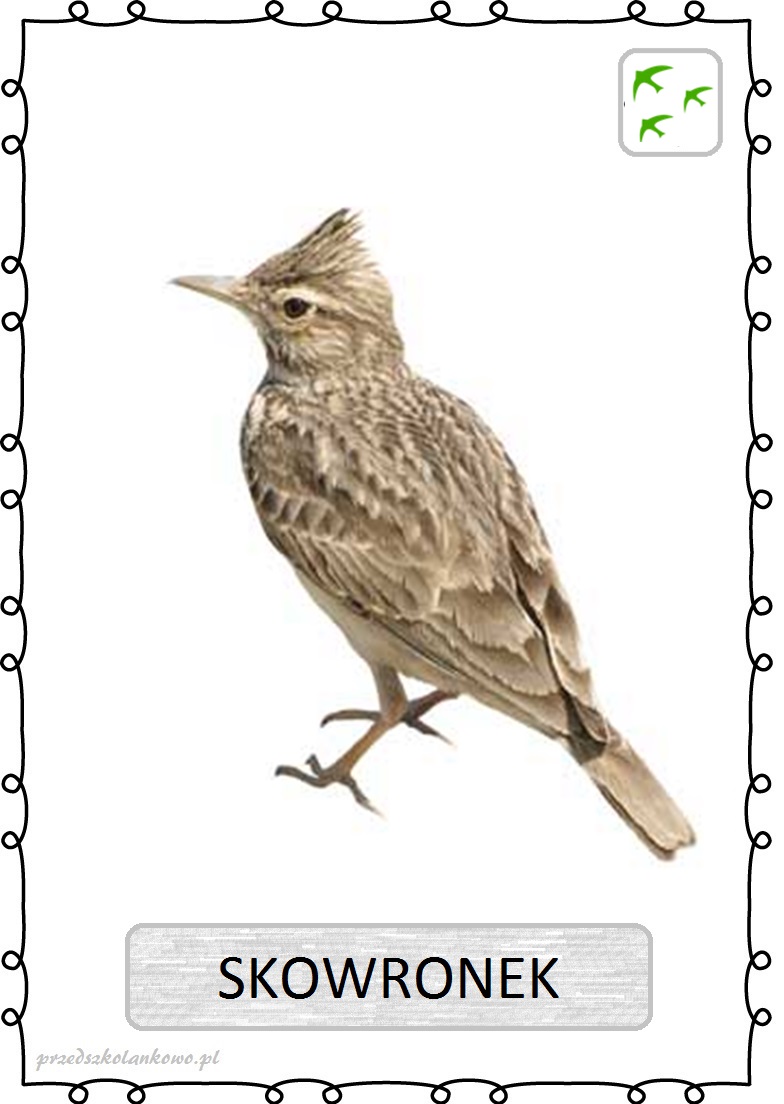 CZAJKA- wczesnym zwiastunem wiosny jest także czajka, która już w marcu przylatuje na lęgowiska. Zdarza się, że czajki w Polsce można spotkać już pod koniec lutego.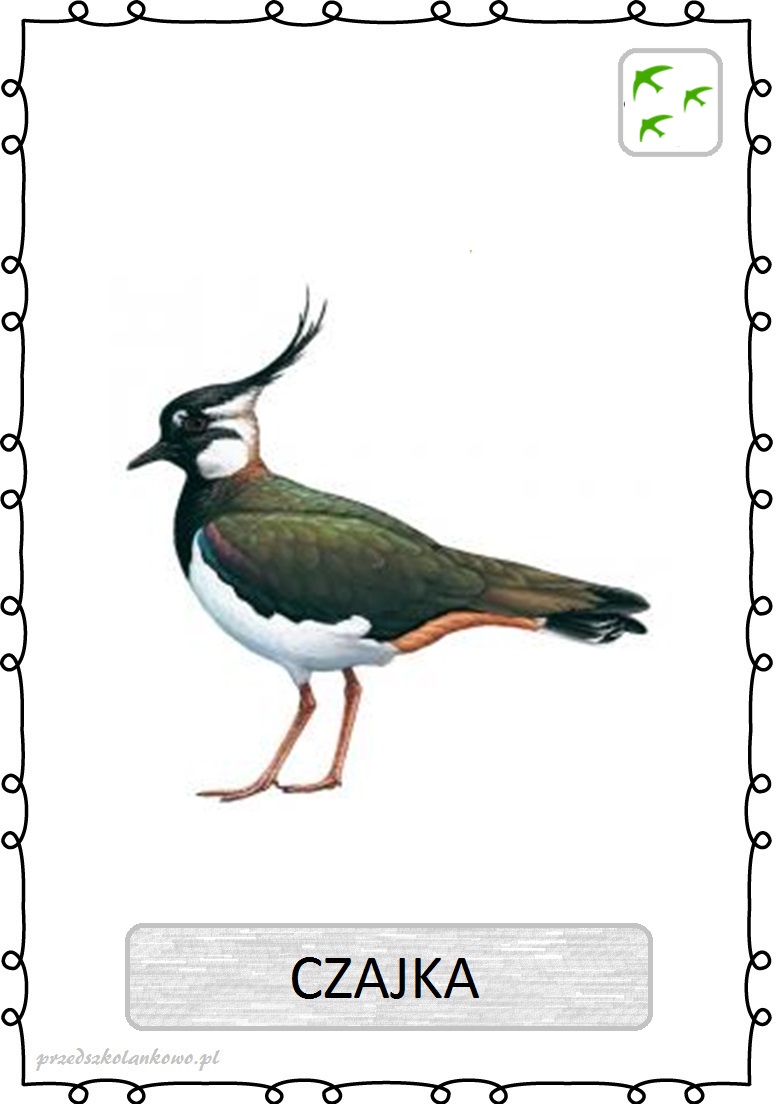 BOCIAN- od drugiej polowy marca do Polski zaczynają wracać bociany. Ptaki te z reguły zimę spędzają w Afryce. Z reguły boćki wracają do tego samego gniazda – po przylocie zaczynają je remontować i poprawiać.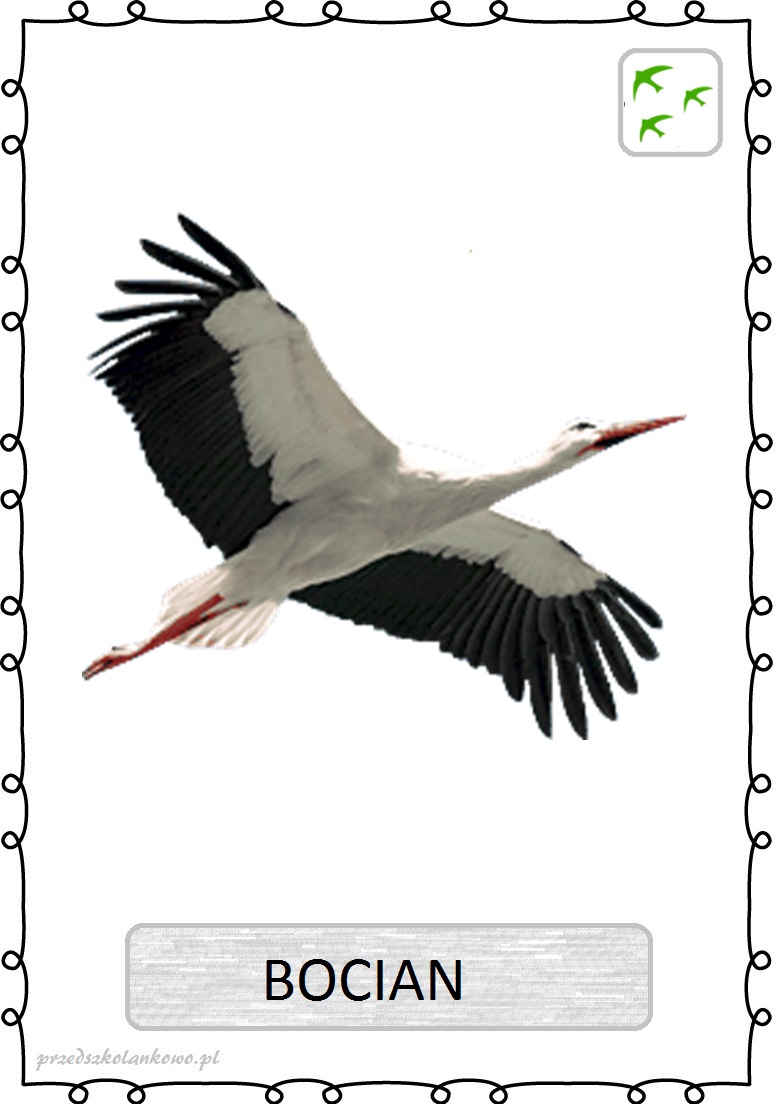 Posłuchaj piosenki pt. „ Wołanie wiosny” (nagranie przesyłam w osobnym pliku). Słuchaj uważnie tekstu, a następnie odpowiedz na pytania:O jakiej porze roku jest ta piosenka?Po czym poznajemy, że nastaje wiosna?Gdzie przyleciały bociany? Co robiły?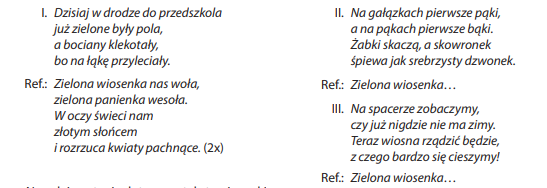 Spróbuj nauczyć się na pamięć pierwszej zwrotki oraz refrenu piosenki Pora na chwilkę ruchu Zabawa „Obserwujemy powracające ptaki” Poproś rodzica o włączenie nagrania piosenki „Wołanie wiosny”. Poruszaj się, w rytm muzyki (możesz także potańczyć), gdy dorosły zatrzyma muzykę i wypowie hasło : SKOWRONEK, kładziemy się na podłogę, na brzuchu, podnosimy łokcie nad podłogę, naśladując obserwowanie ptaka przez lornetkę.Zabawa „Uwaga! Kałuża!Rozkładamy w pomieszczeniu krążki (można wykorzystać do tego szalik, sznurek, hula hop lub cokolwiek innego z czego można stworzyć okrąg). Spacerujemy pomiędzy rozłożonymi krążkami- kałużami. Na hasło KAŁUŻA, przeskakujemy przez krążki- kałuże.Teraz czas na odpoczynek. Siadamy wygodnie i słuchamy opowiadania pt. „Gdzie budować gniazdo?”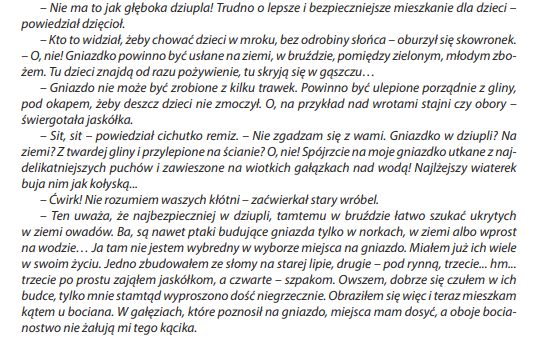 Odpowiedz na pytania:- Które ptaki rozmawiały o gniazdach?- Jakie gniazdo zachwalał dzięcioł, a jakie skowronek?- Jakie gniazdo zachwalała jaskółka, a jakie remiz?- Co powiedział remiz na temat gniazd?- Z czego ptaki robią gniazda?Obejrzyj filmik:https://www.youtube.com/watch?v=9qTkJ6xJtuMOtwórz książkę na stronach nr 62,63.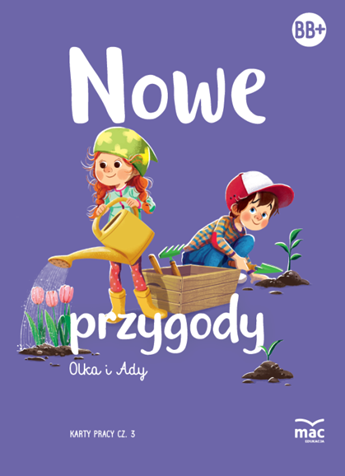 Poproś dorosłego o przeczytanie nazw ptaków znajdujących się na stronie 62, obejrzyj ich gniazda, powiedz czym się od siebie różnią, a w czym są podobne?Na dole strony dokończ rysować bociany. Pamiętaj, że każdy ma wyglądać tak jak pierwszy Obejrzyj obrazki znajdujące się na stronie 63. Na ich podstawie opowiedz historyjkę  Narysuj po śladzie drogę kukułki do gniazda wilgi. Obejrzyj filmik, naśladuj ruchy dzieci w nim występujących https://www.youtube.com/watch?v=zn2ihUfMV_M Teraz przyjrzymy się budowie ptaka. Zrobimy to, na podstawie bociana. Poproś dorosłego                       o przeczytanie podpisów. 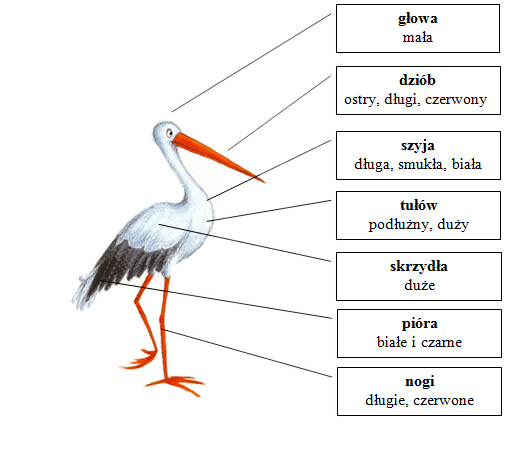 BOCIANPodziel wyraz BOCIAN na sylabyJaką głoskę słyszysz na początku, a jaką na końcu wyrazu BOCIAN?Otwórz książkę na stronie 64.Na podstawie zdobytych wcześniej informacji, opowiedz                o budowie ptaka, wymień poszczególne elementy jego ciała.Pokoloruj czajkę według wzoru przedstawionego na obrazku.Na dole strony dorysuj tyle jajek, aby w każdym polu było ich dziesięć.Wykonaj bociana. Przesyłam kilka inspiracji: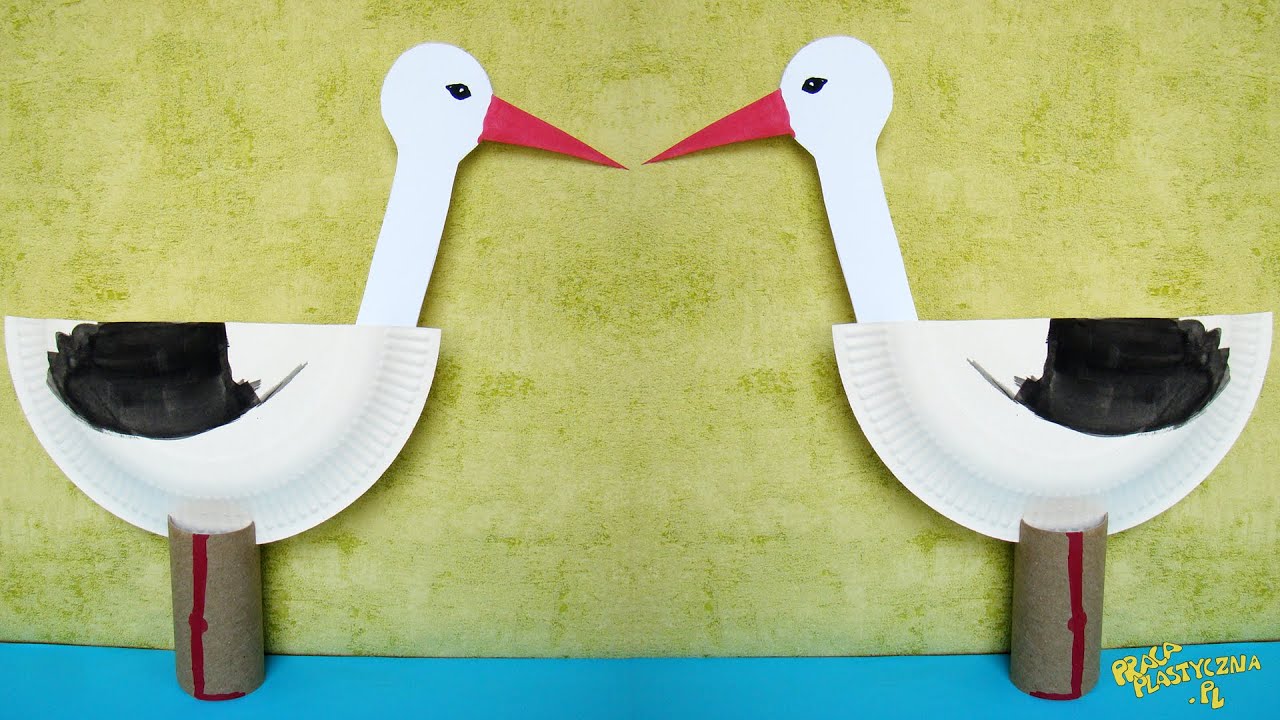 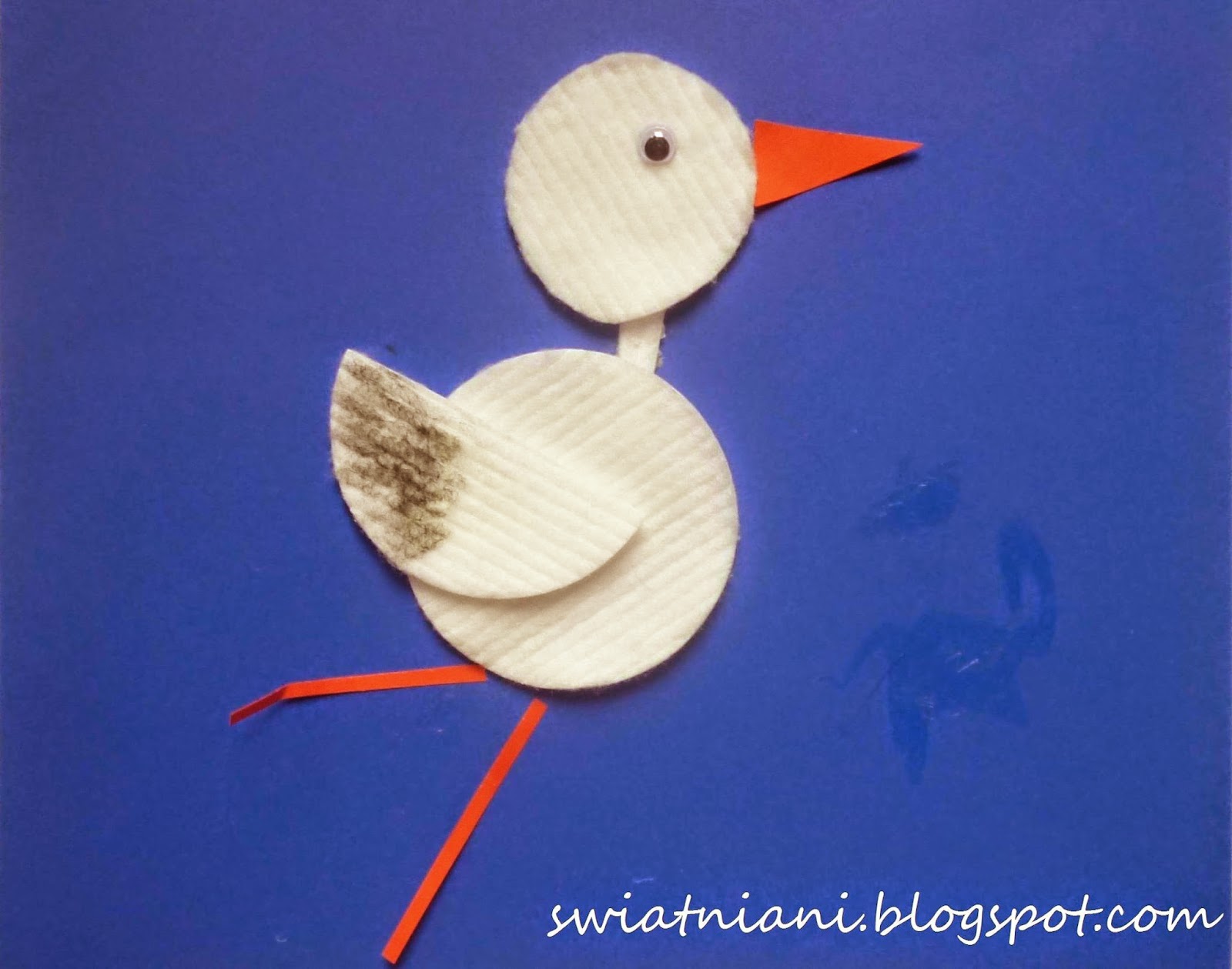 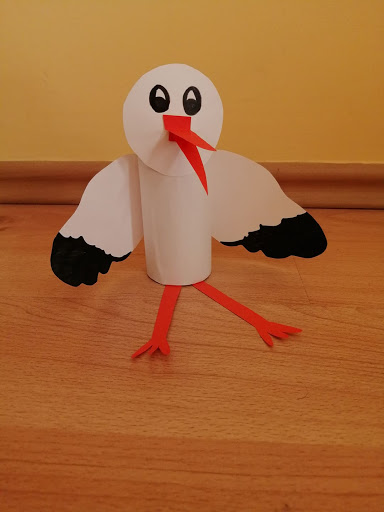 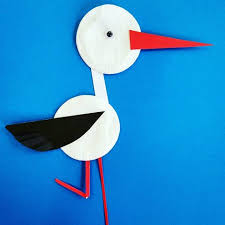 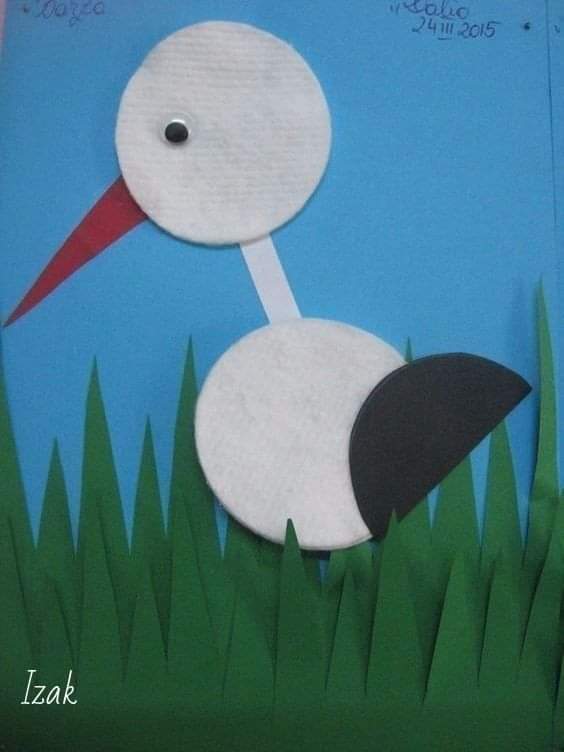 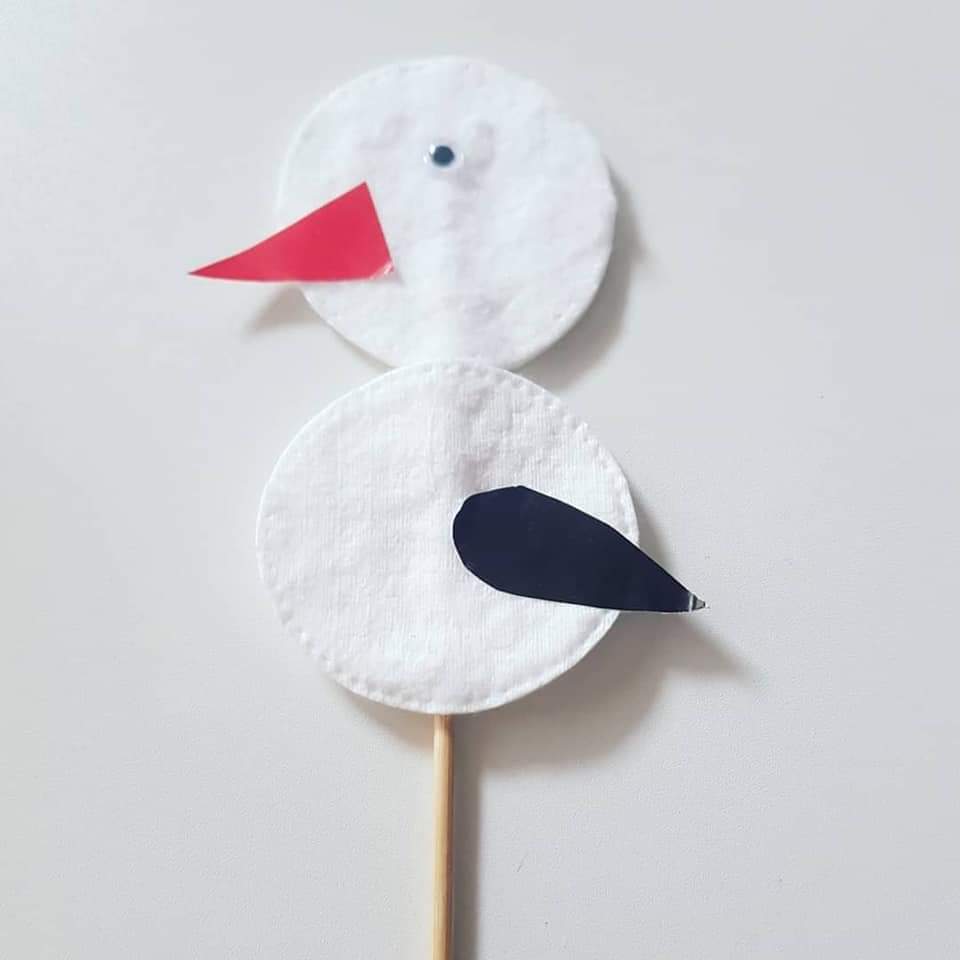 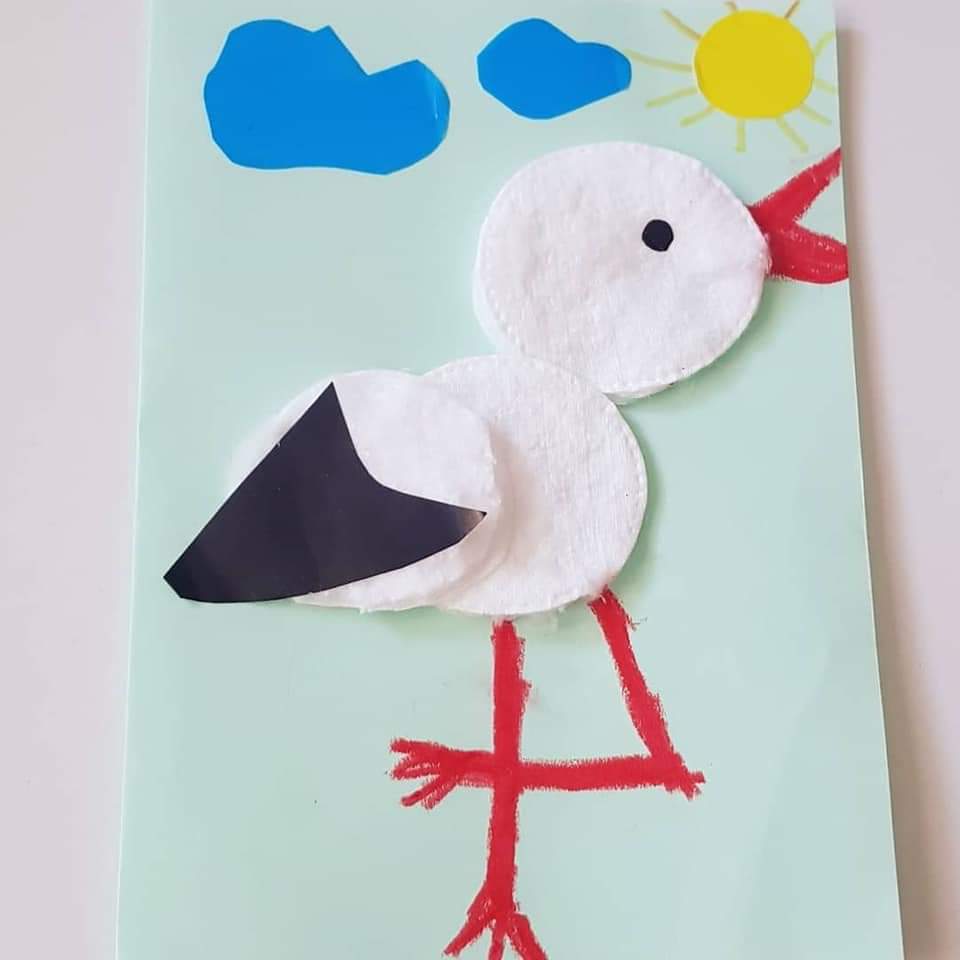 Życzę Wam powodzenia w wykonywaniu zadań Ściskam mocno i baaaardzo tęsknię.Do zobaczenia jutro Proszę o przesłanie zdjęcia bociana